湖南城市学院后勤服务微信报修须知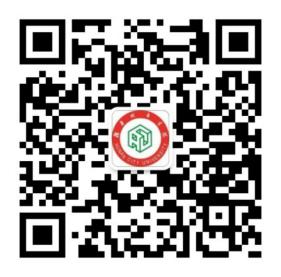 微信关注“湖南城市学院后勤服务”公众号报修。关注公众号以后按实填写个人信息进行注册。学生公寓只接受本公众号的微信报修。为保障用电安全，学生公寓单间寝室总功率控制在2700W，空调寝室总功率控制在4000W，超过规定功率系统自动断电。系统自动断电超过规定次数后写不少于1000字检讨，由院系辅导员签字盖章、学生工作部（处）学风建设与学生管理科老师签字盖章后办理恢复供电，并参加保卫处组织的消防安全培训和考试，基建与后勤管理处不再收取任何罚款。非系统超负荷和非欠费停电，请先确认寝室内空气开关是否处于打开状态（向上），如在打开状态还没有电，请在报修系统报修。请不要对同一个故障进行重复报修，以节省维修人员的时间。对于恶意虚假报修的，我们将采取必要的处罚措施。请在维修师傅完成维修后及时对维修服务做出评价。 维修服务公示维修项目维修内容响应时间归口管理部门投诉电话电气维修灯、插座、开关30分钟基建与后勤管理处(水电中心)0737-6353669冷水维修未使用冷水流经的管道、水龙头、软管、冷水表30分钟基建与后勤管理处(水电中心)0737-6353669下水维修已使用冷水流经的洗脸盆、波纹管、蹲便器、管道120分钟基建与后勤管理处(维修科)0737-6353669热水维修为洗澡服务的所有管道、阀门、热水表，包含调节温度的冷水阀门120分钟学生工作处0737-6353018空调维修(学生公寓)加氟清洗、空调故障120分钟学生工作处0737-6353018空调维修(办公、公共房间)加氟清洗、空调故障120分钟基建与后勤管理处(维修科)0737-6353669其他维修包括：室外清杂、道路养护、绿化养护、电梯故障、墙面维修、家具维修120分钟基建与后勤管理处(维修科)0737-6353669